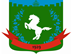 Томская область Томский районМуниципальное образование «Зональненское сельское поселение»ИНФОРМАЦИОННЫЙ БЮЛЛЕТЕНЬПериодическое официальное печатное издание, предназначенное для опубликованияправовых актов органов местного самоуправления Зональненского сельского поселенияи иной официальной информации                                                                                                                               Издается с 2005г.  п. Зональная Станция                                                                         	            № 52 от 25.09.2023г.ТОМСКАЯ ОБЛАСТЬ         ТОМСКИЙ РАЙОНАДМИНИСТРАЦИЯ ЗОНАЛЬНЕНСКОГО СЕЛЬСКОГО ПОСЕЛЕНИЯПОСТАНОВЛЕНИЕ«25» сентября 2023г.                                                               		       № 272   Руководствуясь Федеральным законом от «06» октября 2003 года №131-ФЗ «Об общих принципах организации местного самоуправления в Российской Федерации», в  соответствии с п. 5 Правил предоставления коммунальных услуг гражданам, утвержденных Постановлением Правительства Российской Федерации «06» мая 2011 года №354 «О предоставлении коммунальных услуг собственникам и пользователям помещений в многоквартирных домах и жилых домов», в целях своевременной подачи тепловой энергии потребителям поселения,ПОСТАНОВЛЯЮ:Началом отопительного периода 2023-2024 гг. для потребителей тепловой энергии муниципального образования «Зональненское сельское поселение», подключенных к централизованным сетям инженерно-технического обеспечения, а также для собственников помещений в многоквартирных домах или собственников жилых домов, которые не установили условия определения даты начала отопительного периода и (или) дату начала отопительного периода, считать «25» сентября 2023 года.МУП Томского района «Технополигон» осуществить запуск тепловой энергии в зоне действия с кодом 02, не позднее установленного пунктом 1 настоящего Постановления срока.АО «ТомскРТС» осуществить запуск тепловой энергии в зоне действия с кодом 01, не позднее установленного пунктом 1 настоящего Постановления срока.Руководителям организаций жилищно-коммунального комплекса всех форм собственности обеспечить подачу тепловой энергии на объекты социальной сферы и жилищного фонда, расположенные на территории МО «Зональненское сельское поселение» не позднее установленного пунктом 1 настоящего Постановления срока.4. Администрации Зональненского сельского поселения опубликовать настоящее постановление в официальном печатном издании Зональненского сельского поселения "Информационный бюллетень" и разместить на официальном сайте муниципального образования Зональненского сельского поселения http://admzsp.ru.5. Настоящее постановление вступает в силу после его официального опубликования.           6.    Контроль за исполнением настоящего постановления оставляю за собой.Глава поселения(Глава Администрации)                                                                        Е.А. КоноваловаО начале отопительного сезона 2023-2024 гг. на территории Зональненского сельского поселения